МАУ "РЕДАКЦИЯ ГАЗЕТЫ "ВЕСТИ"Дороги грейдируют в селах03.11.2023Грейдирование автомобильных дорог по улицам Школьной, Зеленой и Энтузиастов с проездами началось на днях в селе Мельники. Также в планах Авангард и Залесье.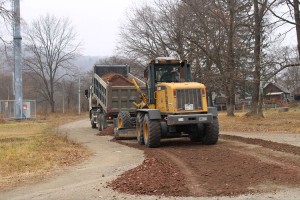 На месте проведения работ 31 октября побывал глава Партизанского городского округа Олег Бондарев, где вместе с начальником отдела по делам Восточного района администрации Юлией Краевской обсудил вопросы благоустройства села.
Как отмечает Юлия Витальевна, накануне работы начались в Авангарде, затем грейдирование с подсыпкой продолжилось в Мельниках, после чего подрядчик должен отправиться в Залесье. В середине недели работы возобновятся в Авангарде.
Согласно муниципальному контракту на этом этапе работы должны быть завершены до 3 ноября.Администрация
Партизанского
городского округаhttps://partizansk-vesti.ru/blagoustrojstvo-2/dorogi-grejdirujut-v-selah/